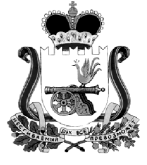 ТЕРРИТОРИАЛЬНАЯ ИЗБИРАТЕЛЬНАЯ КОМИССИЯМУНИЦИПАЛЬНОГО ОБРАЗОВАНИЯ«ХИСЛАВИЧСКИЙ РАЙОН» СМОЛЕНСКОЙ ОБЛАСТИПОСТАНОВЛЕНИЕ3 июня 2019 года                                                                                                      № 103/1пгт. ХиславичиО результатах выборов депутатов Совета депутатов Печерского сельского поселения Хиславичского района Смоленской области первого созыва В соответствии со статьями 44, 45 областного закона от 3 июля 2003 года № 41-з «О выборах органов местного самоуправления в Смоленской области», на основании постановления избирательной комиссии Смоленской области от 24 января 2019 года № 93/694-6 «О возложении полномочий избирательных комиссий вновь образованных муниципальных образований Хиславичского района Смоленской области на территориальную избирательную комиссию муниципального образования «Хиславичский район» Смоленской области», на основании первых экземпляров протоколов  участковых избирательных комиссий избирательных участков №№ 715, 716, 717 об итогах голосования на выборах депутатов Совета депутатов Печерского сельского поселения Хиславичского района Смоленской области первого созыва, территориальная избирательная комиссия муниципального образования «Хиславичский район» Смоленской области ПОСТАНОВИЛА:1. Признать выборы депутатов Совета депутатов Печерского сельского поселения Хиславичского района Смоленской области первого созыва состоявшимися и действительными.2. Считать избранными депутатами Совета депутатов Печерского сельского поселения Хиславичского района Смоленской области первого созыва следующих кандидатов, получивших наибольшее число голосов избирателей:- Шкредов Александр Николаевич, 1961 года рождения; Смоленская область, Хиславичский район, деревня Петрополье; Администрация Печерского сельского поселения Хиславичского района Смоленской области, Глава муниципального образования Печерского сельского поселения Хиславичского района Смоленской области; выдвинут избирательным объединением Хиславичского районного отделения политической партии «КОММУНИСТИЧЕСКАЯ ПАРТИЯ РОССИЙСКОЙ ФЕДЕРАЦИИ», получившим наибольшее число голосов избирателей 177 по семимандатному избирательному округу;- Боровков Михаил Иванович, 1960 года рождения; Смоленская область, Хиславичский район, деревня Микшино; КФХ Боровков Михаил Иванович, глава; выдвинут избирательным объединением Хиславичское местное отделение Смоленского регионального отделения Всероссийской политической партии «ЕДИНАЯ РОССИЯ», получившим наибольшее число голосов избирателей 109 по семимандатному избирательному округу;- Шорников Андрей Владимирович, 1982 года рождения; Смоленская область Хиславичский район посёлок Хиславичи; Смоленское областное государственное бюджетное учреждение «Хиславичский комплексный центр социального обслуживания населения», специалист по социальной работе; выдвинут избирательным объединением Хиславичское местное отделение Смоленского регионального отделения Всероссийской политической партии «ЕДИНАЯ РОССИЯ», получившим наибольшее число голосов избирателей 108 по семимандатному избирательному округу;- Гущина Людмила Михайловна,	1964 года рождения; Смоленская область, Хиславичский район, деревня Печерская Буда; Администрация Печерского сельского поселения Хиславичского района Смоленской области, менеджер; выдвинута избирательным объединением Хиславичское местное отделение Смоленского регионального отделения Всероссийской политической партии «ЕДИНАЯ РОССИЯ», получившим наибольшее число голосов избирателей 80 по семимандатному избирательному округу;- Говорушкина Галина Николаевна, 1959 года рождения; Смоленская область, Хиславичский район, деревня Печерская Буда; Администрация Печерского сельского поселения Хиславичского района Смоленской области, старший менеджер; выдвинута избирательным объединением Хиславичское местное отделение Смоленского регионального отделения Всероссийской политической партии «ЕДИНАЯ РОССИЯ», получившим наибольшее число голосов избирателей 78 по семимандатному избирательному округу;- Курилина Людмила Сергеевна, 1969 года рождения; Смоленская область, Хиславичский район, деревня Микшино; ИП КФХ Тарасенков Роман Михайлович, главный бухгалтер; выдвинута избирательным объединением Хиславичского районного отделения политической партии «КОММУНИСТИЧЕСКАЯ ПАРТИЯ РОССИЙСКОЙ ФЕДЕРАЦИИ», получившим наибольшее число голосов избирателей 61 по семимандатному избирательному округу;- ПРОХОРОВА Надежда Константиновна, 1958 года рождения; Смоленская область, Хиславичский район, деревня Комаровка; пенсионер; выдвинута избирательным объединением Хиславичское местное отделение Смоленского регионального отделения Всероссийской политической партии «ЕДИНАЯ РОССИЯ», получившим наибольшее число голосов избирателей 60 по семимандатному избирательному округу.3. Установить, что в Совет депутатов Печерского сельского поселения Хиславичского района Смоленской области первого созыва избрано 7 депутатов по семимандатному избирательному округу согласно приложению к настоящему постановлению.4. Опубликовать настоящее постановление в районной газете «Хиславичские известия», разместить на официальном сайте Администрации муниципального образования «Хиславичский район» Смоленской области.Председатель комиссии                                                                                   С.Л.КовалевСекретарь комиссии                                                                                        Н.С. ЗуйковаПриложение 1к постановлению территориальной избирательной комиссии муниципального образования «Хиславичский район» Смоленской областиот «3» июня 2019 № 103/1СПИСОКизбранных депутатов Совета депутатов Печерского сельского поселения Хиславичского района Смоленской области первого созыва по семимандатному избирательному округу1. Шкредов Александр Николаевич;2. Боровков Михаил Иванович;3. Шорников Андрей Владимирович;4. Гущина Людмила Михайловна;5. Говорушкина Галина Николаевна;6. Курилина Людмила Сергеевна;7. Прохорова Надежда Констатиновна.